Additional file 11.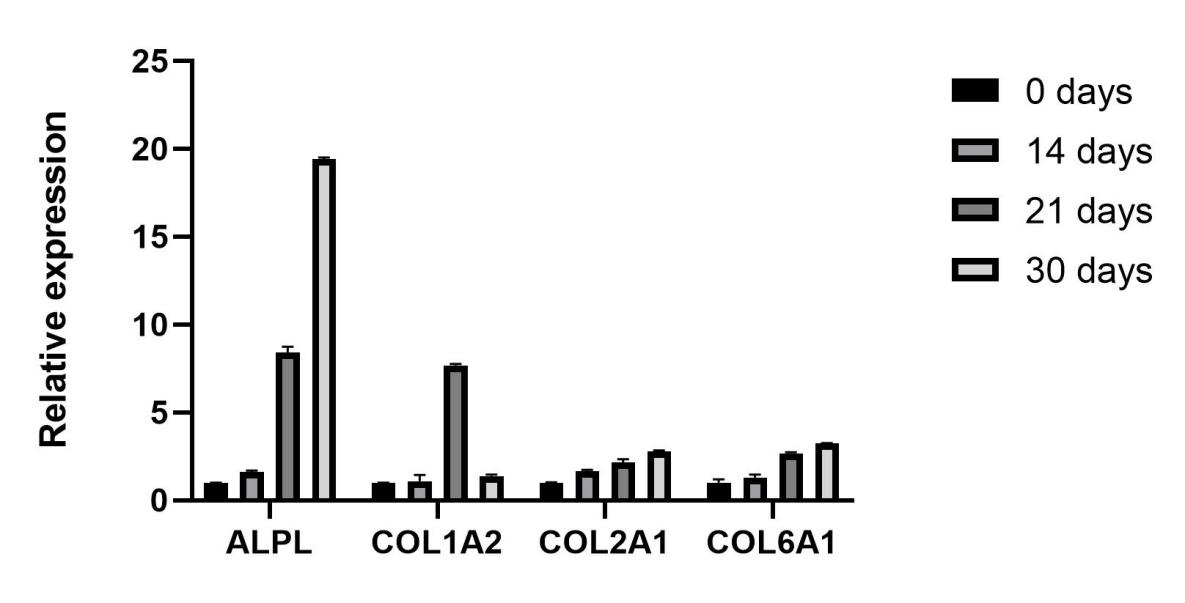 Induction of cartilage-specific gene expression on different days.